 1.  Check service information for the specified procedures for installing the differential case     assembly and measure ring gear runout.  Describe the specified procedures.  __________	____________________________________________________________________	____________________________________________________________________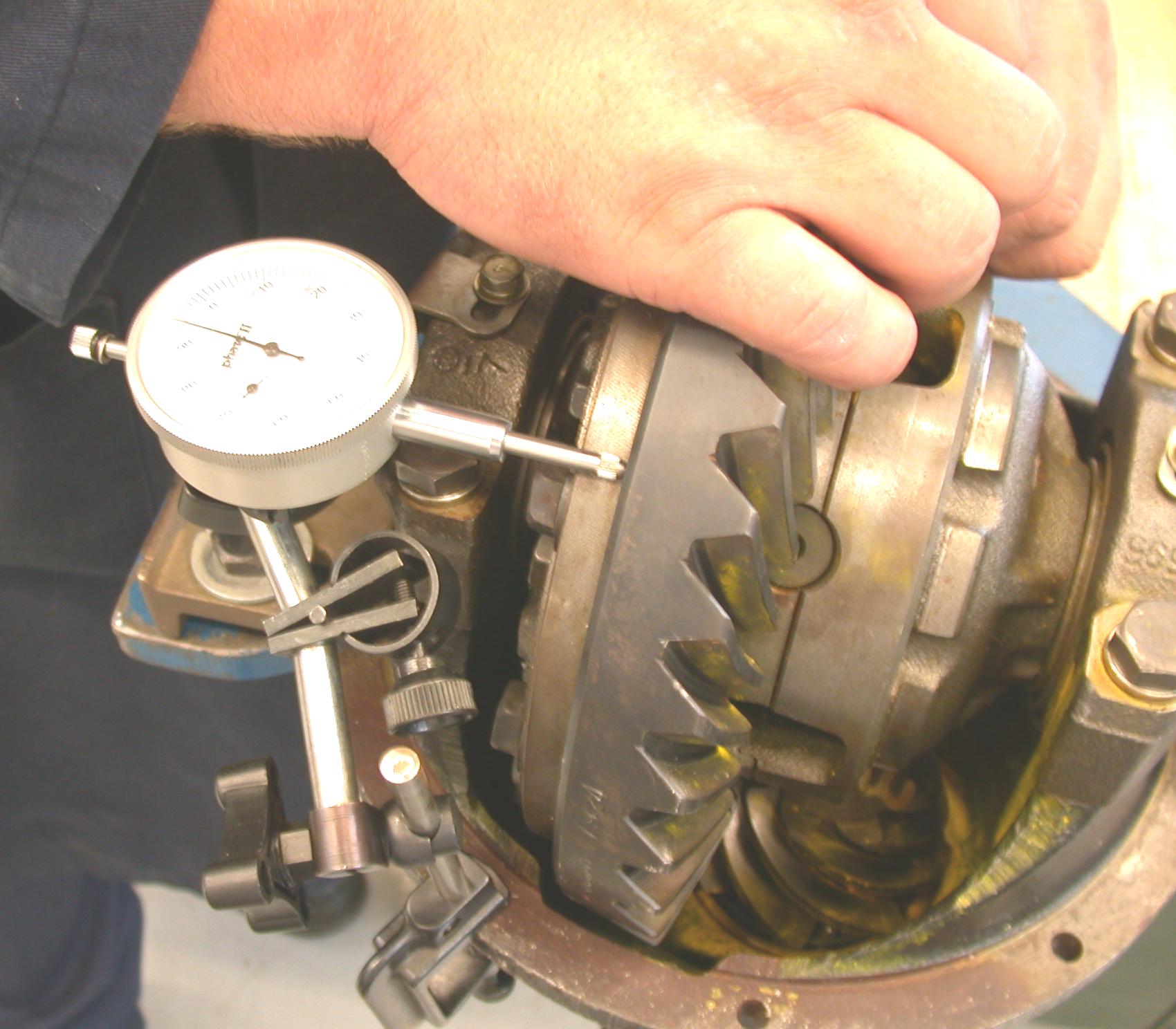  2.  What is the specified runout? ________________________________________ 3.  What is the measured runout? ________________________________________ 4.  Based on the inspection and runout measurement, what is the needed action?		___________________________________________________________________		___________________________________________________________________		___________________________________________________________________